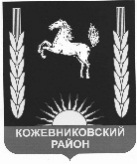 АДМИНИСТРАЦИЯ    кожевниковского   районаПОСТАНОВЛЕНИЕ27.07.2017                                                                                                                                        № 498с. Кожевниково   Кожевниковского района   Томской областиПриложение 2 к  постановлениюАдминистрации Кожевниковского района от 27.07.2017  № 498Положение о комиссии по обеспечению безопасности дорожного движения  при Администрации Кожевниковского района1.Общие положения        1.1. Положение о комиссии по обеспечению безопасности дорожного движения при Администрации Кожевниковского района (далее – Положение) определяет задачи, функции, права комиссии по обеспечению безопасности дорожного движения при Администрации района (далее – Комиссия), а также порядок организации работы Комиссии.        1.2. Комиссия является координационным органом Администрации Кожевниковского района по рассмотрению вопросов и подготовке предложений, обеспечивающих безопасность дорожного движения.        1.3.Комиссия в своей деятельности руководствуется нормативными правовыми актами Российской Федерации, томской области, Кожевниковского района по вопросам обеспечения безопасности дорожного движения, а так же настоящим Положением.         1.4. Комиссия действует  в составе председателя, заместителя председателя, секретаря и членов комиссии. 2. Задачи комиссии         2.1. Координация деятельности органов местного самоуправления, муниципальных учреждений в сфере обеспечения безопасности дорожного движения.         2.2. Разработка мер и осуществление мероприятий по предупреждению дорожно-транспортных происшествий.         2.3. Взаимодействие со средствами массовой информации  по информированию населения по вопросам обеспечения безопасности дорожного движения.         2.4. Разработка и подготовка предложений  по совершенствованию нормативных актов  Администрации Кожевниковского района по вопросам обеспечения  безопасности дорожного движения. 3. Функции комиссии        3.1. Рассматривает информацию о состоянии  безопасности дорожного движения в районе и другие вопросы, связанные с оценкой ситуации в сфере безопасности дорожного движения.       3.2. Организует  изучение  причин возникновения  дорожно-транспортных происшествий.       3.3. Определяет приоритетные направления по предупреждению дорожно-транспортных происшествий и снижению тяжести их последствий.       3.4. Организует разработку предложений в районную программу по  обеспечению безопасности дорожного движения.       3.5. Разрабатывает мероприятия по предупреждению дорожно-транспортных происшествий, созданию условий для безаварийной работы автомобильного транспрота. обеспечивает контроль за их выполнением.       3.6. Заслушивает на  заседаниях Комиссии сообщения руководителей учреждений и организаций о принимаемых ими  мерах по обеспечению  безопасности дорожного движения.       3.7. Запрашивает от должностных лиц органов местного самоуправления, учреждений и организаций  автомобильного транспорта, строительства и эксплуатации автомобильных дорог, жилищно-коммунального хозяйства необходимую информацию.       3.8. Вносит предложения по устранению недостатков в работе по обеспечению безопасности дорожного движения в исполнительные органы, органы местного самоуправления муниципальных образований, государственные, общественные и иные организации всех форм собственности.4. Организация работы комиссии        4.1.Работа комиссии осуществляется на основании ежегодных планов работы, утверждаемых на заседании комиссии.        4.2..Комиссия проводит заседания не реже одного раза в квартал. В необходимых случаях председатель комиссии, а в его отсутствие заместитель председателя, могут созывать внеочередные заседания комиссии.        4.3.Заседания комиссии оформляются протоколами, подписываемыми председателем комиссии и секретарем. Заседание комиссии считается правомочным при наличии не менее половины ее членов.       4.4.Комиссия принимает решение путем открытого голосования. Решение считается принятым, если поддержано простым большинством голосов присутствующих на заседании членов комиссии.5. Права и обязанности членов Комиссии5.1.Председатель Комиссии: 5.1.1.Руководит работой Комиссии; 5.1.2.Дает членам Комиссии отдельные поручения, связанные с работой Комиссии; 
5.1.3.Определяет время и место проведения заседаний Комиссии, вопросы, подлежащие рассмотрению дополнительно на заседаниях Комиссии, а также на внеочередных заседаниях Комиссии. 5.2.Члены Комиссии: 5.2.1.Организуют выполнение нормативных правовых актов, а также решений Комиссии в области обеспечения безопасности дорожного движения; 
5.2.2.Вносят предложения о включении в план работы Комиссии вопросов для рассмотрения на заседаниях комиссии в области безопасности дорожного движения, принимают участие в подготовке документов и материалов для их рассмотрения на Комиссии. 
5.3.Секретарь Комиссии:5.3.1.Принимает участие в подготовке документов и материалов для рассмотрения Комиссии; 
5.3.2.Подготавливает проекты планов работы Комиссии и отчеты о её деятельности; 
5.3.3.Оформляет документы заседаний Комиссии, своевременно оповещает членов Комиссии о времени и дате проведения заседаний Комиссии и знакомит их с материалами, подготовленными для рассмотрения на очередном заседании Комиссии;
5.3.4.Осуществляет мониторинг выполнения ранее принятых Комиссией решений;5.3.5.Осуществляет организационно – техническое  обеспечение деятельности  Комиссии и подготовку материалов  для размещения в разделе «Безопасность дорожного движения» на официальном сайте  Администрации Кожевниковского района.О комиссии по обеспечению безопасности дорожного движения при Администрации Кожевниковского района           В целях повышения  эффективности работы, направленной на  решение проблемы  обеспечения  безопасности дорожного движения, во  исполнение Федеральных законов от 06.10.2003 № 131-ФЗ «Об общих принципах организации местного самоуправления  в Российской Федерации», от 10.12.1995 № 196-ФЗ «О безопасности дорожного движения», выработки  согласованных мер координации действий, направленных на совершенствование  организации дорожного движения, предупреждения причин возникновения дорожно-транспортных  происшествий на территории муниципального образования Кожевниковский район и в связи с кадровыми изменениями,          ПОСТАНОВЛЯЮ:         1.Утвердить состав комиссии по обеспечению безопасности дорожного движения  при Администрации Кожевниковского района согласно приложению 1 к настоящему постановлению.         2.Утвердить Положение о комиссии по обеспечению безопасности дорожного движения  при Администрации Кожевниковского района согласно приложению 2 к настоящему постановлению.        3.Разместить настоящее постановление на официальном сайте муниципального образования Кожевниковского район.        4.Постановление вступает в силу с  даты его подписания.        5.Контроль за исполнением настоящего распоряжения возложить на заместителя Главы района по жилищно-коммунальному хозяйству, строительству, общественной безопасности Вакурина В.И.В.Н. Елегечев 838244 (22577)Приложение 1 к  постановлениюАдминистрации Кожевниковского района от 27.07.2017  № 498СоставКомиссии по обеспечению безопасности дорожного движения при Администрации Кожевниковского района